Name _____________________________________										Date ___________Honors Biology															Mr. Collea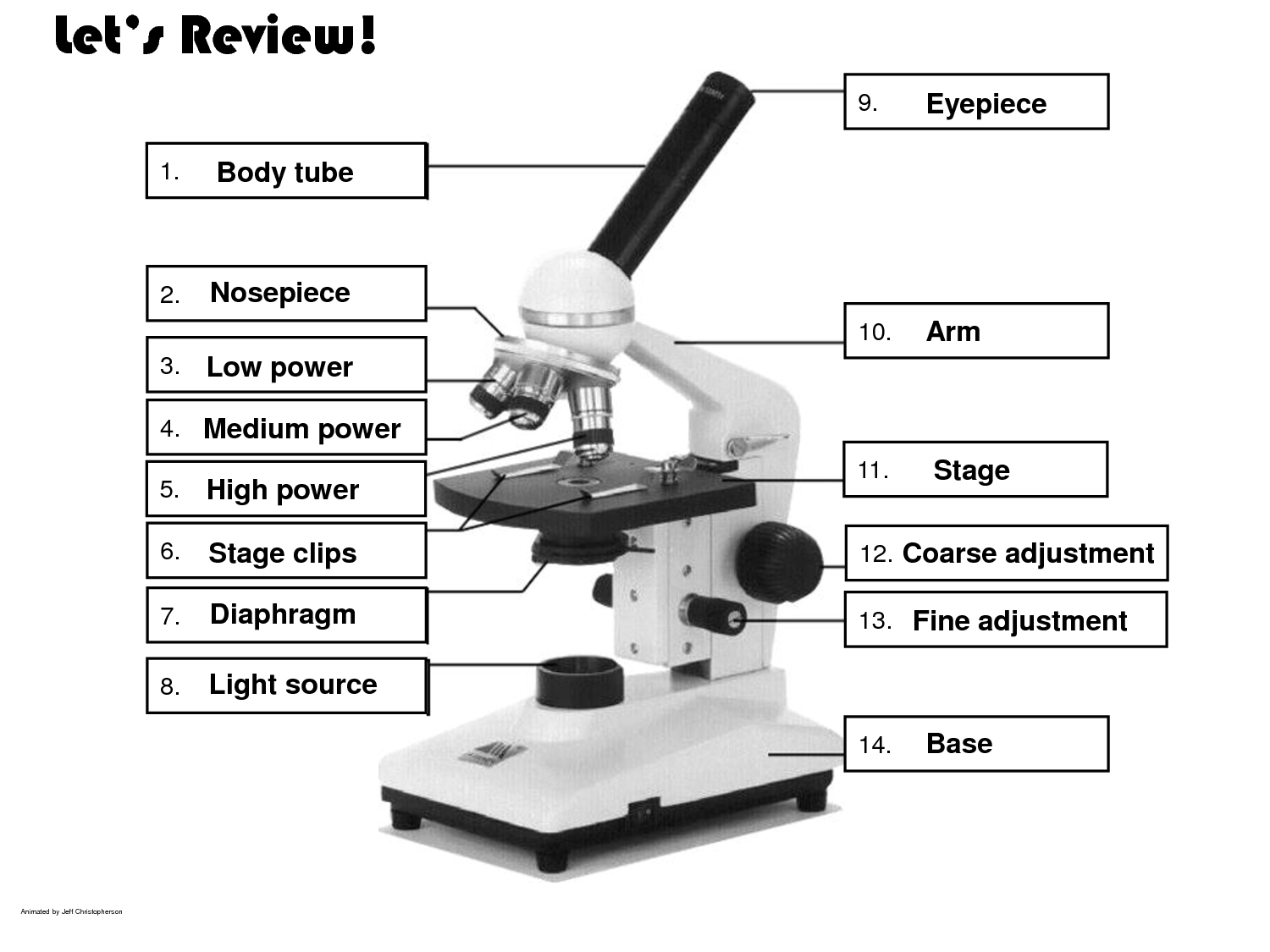 